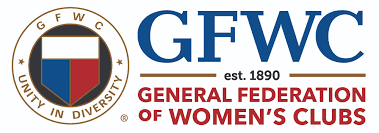 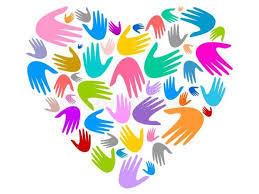 Theme: 	“Live Life to the Fullest: Don’t Worry Be Happy”
		Saturday, April 6, 2024
		Clinton Country Club
		128 Old Post Road, Clinton, CT.Shirley Cavanagh, SE District President
Carolyn DellaPietra, SE Assistant District President9:30-10:00		Registration of Photographers
			Arts & Crafts Showcase Presentations9:30-10:00		Registration – Pam Lerner- North Haven Women’s Club
			Coffee, tea, Soda, Danish10:00-11:00		Call to Order
			Welcome, Inspiration, Pledge, Collect, Credentials
			Presentation of GFWC District Awards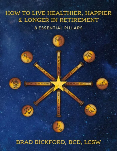 11:00-11:30		Guest Speaker: Brad Bickford, Licensed Clinical Social Worker 
					Author of “How to Live Healthier, Happier, and Longer…”11:30-12:00		Social Time – Cash Bar
					View of Arts & Crafts – Showcase, Photography Contest
			Last Call for Raffle Ticket Sales12:00			Expression of Thanks- Donna Farrell- Madison Women’s Club 
			Lunch1:00-1:30		Guest Speaker, Robert Rivest of Laughter Yoga

			www.robertrivest.com			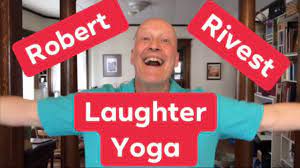 1:30-2:00 	Photography Award
Raffle Drawings
SE District Charity Selection
2024-2026 SE District Officers Presentation
Announcements2:30			Adjournment